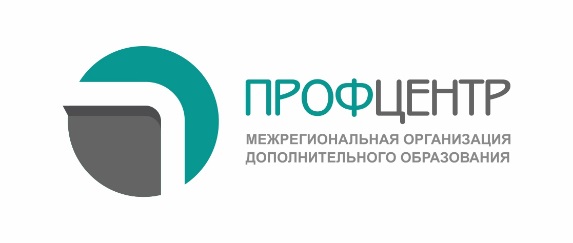         РЕГИСТРАЦИОННАЯ ФОРМА на 28 мая 2019 г. Ярославль  по теме «КАССОВЫЕ ОПЕРАЦИИ. Новый порядок применения контрольно-кассовой техники.  ПОРЯДОК ВЕДЕНИЯ КАССОВЫХ ОПЕРАЦИЙ И РАБОТЫ С НАЛИЧНЫМИ В 2018-2019 гг»ОрганизацияОрганизацияОрганизацияОрганизацияОрганизацияОрганизацияОрганизацияОрганизацияОрганизацияОрганизацияОрганизацияОрганизацияОрганизацияОрганизацияОрганизацияОрганизацияОрганизацияОрганизацияОрганизацияОрганизацияОрганизацияОрганизацияОрганизацияОрганизацияОрганизацияАдрес организации	Адрес организации	Адрес организации	Адрес организации	Адрес организации	Адрес организации	Адрес организации	Адрес организации	Адрес организации	Адрес организации	Адрес организации	Адрес организации	Адрес организации	Адрес организации	Адрес организации	Адрес организации	Адрес организации	Адрес организации	Адрес организации	Адрес организации	Адрес организации	Адрес организации	Адрес организации	Адрес организации	Адрес организации	Телефон с кодом городаТелефон с кодом городаТелефон с кодом городаТелефон с кодом городаТелефон с кодом городаТелефон с кодом городаТелефон с кодом городаТелефон с кодом городаТелефон с кодом городафаксфаксфаксфаксфаксe-maile-maile-maile-maile-maile-maile-maile-maile-maile-maile-mailИНН организацииИНН организацииИНН организацииИНН организацииИНН организацииКПП организацииКПП организацииКПП организацииКПП организацииКПП организацииГл. бухгалтерГл. бухгалтерТелТелНачальник ОКНачальник ОКТелТел1-й участник: 1-й участник: 1-й участник: ФамилияФамилияФамилияФамилияФамилияФамилияФамилияИмяИмяИмяИмяИмяИмяОтчествоОтчествоОтчествоОтчествоОтчествоОтчествоОтчествоОтчествоОтчествоСотовый телефон:Сотовый телефон:Сотовый телефон:Сотовый телефон:Сотовый телефон:Сотовый телефон:Сотовый телефон:Сотовый телефон:Сотовый телефон:Сотовый телефон:Сотовый телефон:Сотовый телефон:Сотовый телефон:Сотовый телефон:Сотовый телефон:Сотовый телефон:Сотовый телефон:Сотовый телефон:Сотовый телефон:Сотовый телефон:Сотовый телефон:Сотовый телефон:Сотовый телефон:Сотовый телефон:Сотовый телефон:2-й участник: 2-й участник: 2-й участник: ФамилияФамилияФамилияФамилияФамилияФамилияФамилияИмяИмяИмяИмяИмяИмяОтчествоОтчествоОтчествоОтчествоОтчествоОтчествоОтчествоОтчествоОтчествоСотовый телефон:Сотовый телефон:Сотовый телефон:Сотовый телефон:Сотовый телефон:Сотовый телефон:Сотовый телефон:Сотовый телефон:Сотовый телефон:Сотовый телефон:Сотовый телефон:Сотовый телефон:Сотовый телефон:Сотовый телефон:Сотовый телефон:Сотовый телефон:Сотовый телефон:Сотовый телефон:Сотовый телефон:Сотовый телефон:Сотовый телефон:Сотовый телефон:Сотовый телефон:Сотовый телефон:Сотовый телефон:Вид платежаБезнал.расчетБезнал.расчетБезнал.расчетНалич.расчетНалич.расчетНалич.расчетГарант.письмоГарант.письмосуммаВам необходимо заполнить эту форму для выставления счета, оформления финансовых документов и отправить на факс 8(4852) 59-48-71, 59-48-64 или по e-mail: ooo_profcenter@mail.ruВам необходимо заполнить эту форму для выставления счета, оформления финансовых документов и отправить на факс 8(4852) 59-48-71, 59-48-64 или по e-mail: ooo_profcenter@mail.ruВам необходимо заполнить эту форму для выставления счета, оформления финансовых документов и отправить на факс 8(4852) 59-48-71, 59-48-64 или по e-mail: ooo_profcenter@mail.ruВам необходимо заполнить эту форму для выставления счета, оформления финансовых документов и отправить на факс 8(4852) 59-48-71, 59-48-64 или по e-mail: ooo_profcenter@mail.ruВам необходимо заполнить эту форму для выставления счета, оформления финансовых документов и отправить на факс 8(4852) 59-48-71, 59-48-64 или по e-mail: ooo_profcenter@mail.ruВам необходимо заполнить эту форму для выставления счета, оформления финансовых документов и отправить на факс 8(4852) 59-48-71, 59-48-64 или по e-mail: ooo_profcenter@mail.ruВам необходимо заполнить эту форму для выставления счета, оформления финансовых документов и отправить на факс 8(4852) 59-48-71, 59-48-64 или по e-mail: ooo_profcenter@mail.ruВам необходимо заполнить эту форму для выставления счета, оформления финансовых документов и отправить на факс 8(4852) 59-48-71, 59-48-64 или по e-mail: ooo_profcenter@mail.ruВам необходимо заполнить эту форму для выставления счета, оформления финансовых документов и отправить на факс 8(4852) 59-48-71, 59-48-64 или по e-mail: ooo_profcenter@mail.ruВам необходимо заполнить эту форму для выставления счета, оформления финансовых документов и отправить на факс 8(4852) 59-48-71, 59-48-64 или по e-mail: ooo_profcenter@mail.ruВам необходимо заполнить эту форму для выставления счета, оформления финансовых документов и отправить на факс 8(4852) 59-48-71, 59-48-64 или по e-mail: ooo_profcenter@mail.ruВам необходимо заполнить эту форму для выставления счета, оформления финансовых документов и отправить на факс 8(4852) 59-48-71, 59-48-64 или по e-mail: ooo_profcenter@mail.ruВам необходимо заполнить эту форму для выставления счета, оформления финансовых документов и отправить на факс 8(4852) 59-48-71, 59-48-64 или по e-mail: ooo_profcenter@mail.ruВам необходимо заполнить эту форму для выставления счета, оформления финансовых документов и отправить на факс 8(4852) 59-48-71, 59-48-64 или по e-mail: ooo_profcenter@mail.ruВам необходимо заполнить эту форму для выставления счета, оформления финансовых документов и отправить на факс 8(4852) 59-48-71, 59-48-64 или по e-mail: ooo_profcenter@mail.ruВам необходимо заполнить эту форму для выставления счета, оформления финансовых документов и отправить на факс 8(4852) 59-48-71, 59-48-64 или по e-mail: ooo_profcenter@mail.ruВам необходимо заполнить эту форму для выставления счета, оформления финансовых документов и отправить на факс 8(4852) 59-48-71, 59-48-64 или по e-mail: ooo_profcenter@mail.ruВам необходимо заполнить эту форму для выставления счета, оформления финансовых документов и отправить на факс 8(4852) 59-48-71, 59-48-64 или по e-mail: ooo_profcenter@mail.ruВам необходимо заполнить эту форму для выставления счета, оформления финансовых документов и отправить на факс 8(4852) 59-48-71, 59-48-64 или по e-mail: ooo_profcenter@mail.ruВам необходимо заполнить эту форму для выставления счета, оформления финансовых документов и отправить на факс 8(4852) 59-48-71, 59-48-64 или по e-mail: ooo_profcenter@mail.ruВам необходимо заполнить эту форму для выставления счета, оформления финансовых документов и отправить на факс 8(4852) 59-48-71, 59-48-64 или по e-mail: ooo_profcenter@mail.ruВам необходимо заполнить эту форму для выставления счета, оформления финансовых документов и отправить на факс 8(4852) 59-48-71, 59-48-64 или по e-mail: ooo_profcenter@mail.ruВам необходимо заполнить эту форму для выставления счета, оформления финансовых документов и отправить на факс 8(4852) 59-48-71, 59-48-64 или по e-mail: ooo_profcenter@mail.ruВам необходимо заполнить эту форму для выставления счета, оформления финансовых документов и отправить на факс 8(4852) 59-48-71, 59-48-64 или по e-mail: ooo_profcenter@mail.ruВам необходимо заполнить эту форму для выставления счета, оформления финансовых документов и отправить на факс 8(4852) 59-48-71, 59-48-64 или по e-mail: ooo_profcenter@mail.ru